KQ-AS1500VDE双频数控超声波清洗器主要技术参数 型号：KQ-AS1500VDE 外形尺寸：940*870*810mm 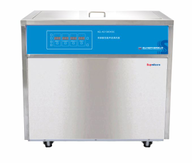 内槽尺寸：700*400*400mm 容量：112L 超声频率：45/80kHz 频率转换时间可调：0-999s 超声功率：1500W 超声功率可调范围：40-100% 加热功率：6000W 温度设定范围：室温-80℃ 工作时间可调：1-480min 液位显示、保护：有 溶液过滤：有 其他配置：电控降音盖、不锈钢网篮、电控进排水、AC220V/50Hz或AC380V/50Hz电源 价格：122800元 主要性能特点 清洗器采用单片机软件操作。 清洗器主体材质均为304优质不锈钢。 数显超温度、超电压、超电流、低水位、无溶液保护指示。 数显显示工作液位。 数显记忆、设定显示超声工作时间、超声功率、超声频率、超声频率转换时间、加热温度（及实际温度）。 清洗器电路及器件升级并匹配，电功转换率高、无功损耗低。 标配双频换能器超声功率50W、超声频率45/80kHz。 